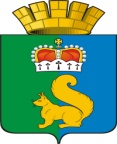 РАСПОРЯЖЕНИЕАДМИНИСТРАЦИИ ГАРИНСКОГО ГОРОДСКОГО ОКРУГАот 26.07.2019                                     № 137п.г.т. ГариНа целях исполнения подпункта «б» пункта 8.2. Протокола от 12.12.2018 № 40 заседания Российского организационного комитета «Победа» от 4 февраля 2019 № Пр-149:1. Обеспечить в период празднования 75 – годовщины Победы в Великой Отечественной войне 1941-1945годов гражданам Российской Федерации, а также постоянно проживающим на территории Российской Федерации иностранным гражданам и лицам без гражданства, относящимся к категориям участников и инвалидов Великой Отечественной войны, указанным в подпункте 1 пункта 1 статьи 2 и статье 4 Федерального закона от 12 января 1995 г. № 5-ФЗ «О ветеранах» (далее - ветераны), и сопровождающим их лицам право бесплатного проезда на муниципальном общественном транспорте Гаринского городского округа (МП «Пристань «Гари»).2. Настоящее распоряжение опубликовать в газете «Вести севера» и разместить на сайте Гаринского городского округа.3. Контроль за выполнением настоящего распоряжения оставляю за собой.О предоставлении ветеранам Великой Отечественной войны и сопровождающих их лицам права бесплатного проезда на общественном пассажирском транспорте Гаринского городского округа в период празднования 75 – годовщины Победы в Великой Отечественной войне 1941-1945годовГлаваГаринского городского округаС.Е. Величко